smart célèbre la ‘joie de vivre’ à Anvers et à Bruxellessmart FOR Charity
Pop-up stores à Anvers et à Bruxelles 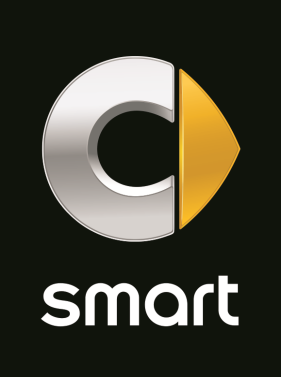 
Bruxelles. smart surgit là où on ne l’attend pas. Les nouveaux modèles smart seront visibles en cette fin d’année. Avec ses pop-up stores, la marque symbole de la mobilité urbaine compte bien renforcer son statut d’icône. Les nouvelles smart fortwo et smart forfour seront sous les feux des projecteurs. Mais ce n’est pas tout, une myriade d’activités vous plongeront dans l’univers smart : de la mode, du bien-être, des activités délirantes, des gadgets ludiques et même une collecte de fonds pour des associations caritatives. Du 26 novembre au 7 décembre inclus, le smart pop-up store vous accueille sur le Meir à Anvers. A Bruxelles, le store prend ses quartiers dans le Goulet Louise, du 10 au 21 décembre. “FOR Pop-Up Store”Pour smart, le progrès est un défi et non un obstacle. Dans ce contexte, il est tout à fait logique que les smart fortwo et smart forfour explorent leur habitat naturel – la ville. Grâce au concept temporaire du pop-store au cœur des villes d’Anvers et de Bruxelles, les passants s’imprégneront de l’univers smart. Les pop-up stores ne sont pas des ersatz de garages. Au contraire, tout l’univers smart y prend vie. Au programme ? Présentation des nouveaux modèles bien sûr, mais aussi de la mode, des gadgets et d’innombrables activités ludiques. L’adresse incontournable, juste avant les fêtes de fin d’année, pour trouver des cadeaux originaux ou savourer un moment de détente. Et smart allie détente et collecte de fonds pour les jeunes défavorisés – pour qu’ils puissent eux aussi vivre un Noël insouciant.  “FOR Fashion”

Dans le cadre du thème “For Fashion”, smart lance sa ligne de t-shirts et de bracelets à l’effigie de ‘FOR’. Des t-shirts exclusifs, sélectionnés par le magazine Elle. En collaboration avec le magazine de mode ELLE, smart avait lancé un appel à tous les stylistes en herbe prêts à relever le défi. Les trois modèles retenus  sont disponibles dans les smart pop-up stores. Les bracelets “FOR” viendront compléter votre look. Et en tant que véritable fan, jouez à fond la carte smart et optez pour un tatouage smart temporaire.  Les t-shirts, déclinés en version féminine et masculine, sont vendus 10 euros pièce. Les bracelets sont à 1 euro et les tatouages, à 2 euros. Les bénéfices seront intégralement versés aux associations Moeder voor Moeders à Anvers et Maison d’enfants Reine Marie-Henriette à Bruxelles.“FOR Happy Moments”

smart vous facilite la vie : elle optimise vos déplacements et manœuvres de stationnement – y compris dans les places étroites. Et pour prolonger ce sourire sur votre visage, smart vous propose des gadgets, pour des moments de joie et de bien-être – “For Happy Moments”.  Une smart box remplie de bonbons multicolores( €3) , un superbe livre de conseils pratiques et de textes humoristiques à placer derrière votre pare-brise (€1), un stand photo pour immortaliser ce moment au côté de votre tendre moitié et y ajouter éventuellement votre message ‘FOR’ personnel. Un instantané à partager avec vos amis sur les réseaux sociaux ou simplement à emporter chez vous pour lui trouver une place de choix… vous attendent dans les smart pop-up stores. Les bénéfices de ces cadeaux ‘Happy Moments’ seront également versés aux associations déjà mentionnées. 


“FOR Charity”

smart souhaite offrir des moments de bien-être à chacun. A travers son approche du t-shirt exclusif “FOR Fashion”, smart offre une plateforme à de jeunes artistes prometteurs, qui leur permet d’exposer leurs talents et multiplie leurs chances de se distinguer. smart s’intéresse aussi aux jeunes gens défavorisés. L’intégralité des recettes des smart pop-up stores seront intégralement versées à deux associations caritatives. A Anvers, smart aidera l’organisation ‘Moeders voor Moeders’ à apporter un soutien matériel et alimentaire à des familles avec de jeunes enfants, en proie à des difficultés financières. A Bruxelles l’association ‘Maison d’enfant Reine Marie-Henriette’ bénéficiera des recettes du pop-up.Pour de plus amples informations sur cette ASBL sélectionnées : http://www.moedersvoormoeders.beA Bruxelles, les bénéfices seront versés à l’ASBL Maison d’enfants Reine Marie-Henriette. Au cœur de Bruxelles, cette association fondée en 1863 est également connue sous le nom de “La Flèche”.  Elle accueille et vient en aide à des enfants de 0 à 14 ans issus de familles confrontées à toutes sortes de difficultés. Plus de plus amples informations sur cette ASBL : http://www.lafleche14.be

“FOR a new smart generation”smart ne s’est jamais contenté d’être un simple constructeur automobile : smart incarne une idée ambitieuse au service de la mobilité urbaine. Une philosophie qui évolue, parce qu’elle considère le progrès comme un défi et non comme un obstacle. smart relève les grands et petits défis de la mobilité urbaine avec le sourire. Et réinvente, jour après jour, la mobilité urbaine pour la rendre plus facile, plus palpitante et plus agréable. La nouvelle smart fortwo arbore un nouveau look à l’allure encore plus dynamique pour attirer tous les regards et prend dix centimètres en largeur. Dix centimètres perceptibles au niveau de l’habitacle plus spacieux et du design extérieur. Les nombreuses surfaces habillées de tissus associent les coloris pour un look raffiné ou extravagant. Petite voiture, dites-vous ? Vous ne vous en souviendrez sans doute qu’au moment de vous garer sans la moindre difficulté dans un espace minuscule. A ce propos, quoi qu’on pense de la petite citadine, elle est imbattable sur le plan du diamètre de braquage. Grâce à sa longueur qui ne dépasse pas les 2.69 mètres et sa direction dynamique à démultiplication variable, la smart peut pratiquement tourner sur elle-même. Son rayon de braquage, mesuré de roue à roue, est de 6.95 mètres seulement. De quoi vous faciliter vraiment la vie ! Car si vous repérez une place de stationnement de l’autre côté de la rue, il vous suffit d’un coup de volant et vous êtes garé. smart ne serait pas smart si ses solutions astucieuses et sa conception unique du plaisir de conduire en ville étaient réservées à la deux places. La smart forfour allie les avantages d’une quatre places à un concept automobile révolutionnaire qui en fait une voiture exceptionnelle dans sa catégorie. Compacte et agile, elle est la voiture parfaite en ville. Avec son coffre généreux et ses quatre places adultes, la smart forfour est la voiture idéale pour le quotidien et tous ses imprévus. Avec son moteur et sa transmission arrière, la smart arbore un design particulièrement compact. Sa silhouette légendaire, la smart la doit à son architecture particulière. Les moteurs trois cylindres de 45KW/60pk, 52kW/71pk et 66kW/90pk très efficaces, associés à une nouvelle boîte manuelle à 5 rapports ou à une boîte automatique à embrayage twinamic, offrent un plaisir de conduite inégalé, y compris pour les petits trajets urbains. Le système start/stop fait partie des équipements de série. Il est toujours préférable de prévenir les dangers, c’est pourquoi la smart fortwo et la smart forfour sont équipées de nombreux systèmes d’aide à la conduite innovants qui vous protègent en cas d’accident grave. Et si l’accident est inévitable, votre protection est optimale grâce à la toute nouvelle cellule de sécurité tridion et aux cinq airbags de série. En plus de la version de série, les nouvelles smart fortwo et smart forfour se déclinent en trois lignes d’équipements, chacune ayant son propre caractère. Vous recherchez l’extravagance, l’élégance ou la technique, quel que soit votre mode de vie, il existe toujours une smart fortwo faite pour vous. La smart ‘Passion’ incarne la confiance, l’extravagance et la modernité. La ‘Prime’ est élégante, intemporelle et chic. La ligne d’équipements ‘Proxy’ est progressiste, sportive et révolutionnaire. Les nouvelles smart fortwo et smart forfour sont visibles dans le showroom depuis le 21 novembre. Pour de plus amples informations, rendez-vous chez votre concessionnaire ou sur www.media.mercedes-benz.be ou www.smart.com. 


#WhatAreYouFor?Fonctionnalité, innovation et joie de vivre : telles sont les caractéristiques de la marque qui font de la smart un véhicule unique en son genre. smart se veut une marque visionnaire et orientée vers le futur, qui incarne une idée brillante. La smart est bien plus qu’une voiture : c’est l’expression de la ‘joie de vivre’ urbaine. Cette joie de vivre s’exprime aussi dans la campagne de marques associées dont le thème central est ‘FOR’. ‘FOR’ incarne un regard constructif, positif et optimiste, capable de changer le monde. ‘FOR’, c’est aussi un appel à ne pas toujours faire partie de ceux qui sont ‘contre’ tout. C’est au contraire un appel à apporter une contribution positive : pour plus de qualité de vie urbaine, plus d’espace, plus de mobilité… Bref, pour plus de joie de vivre. Et c’est exactement la philosophie enracinée dans les gènes de la marque smart.smart invite tous ceux qui se reconnaissent dans cet appel à participer et à s’identifier à la campagne ‘FOR’. Pour ce faire, intégrez les liens vers l’URL www.smart.com/FOR et le hashtag '#WhatAreYouFOR' à vos communications. Informations pratiquesÀ Bruxelles comme à Anvers, les pop-up stores sont accessibles gratuitement. pop-up store AnversMeir 402000 AnversJours et heures d’ouverture : 

-    26.11.2014 de 12h00 à 18h3028.11.2014 de 14h00 à 18h3029.11.2014 de 10h30 à 18h3003.12.2014 de 12h00 à 18h3005.12.2014 de 14h00 à 18h3006.12.2014 de 10h30 à 18h3007.12.2014 de 12h00 à 17h00pop-up store Bruxelles
Goulet Louise
1050 Bruxelles
Jours et heures d’ouverture : 10.12.2014 de 12h00 à 18h3012.12.2014 de 14h00 à 18h3013.12.2014 de 10h30 à 18h3014.12.2014 de 12h00 à 17h0017.12.2014 de 12h00 à 18h3019.12.2014 de 14h00 à 18h3020.12.2014 de 10h30 à 18h3021.12.2014 de 12h00 à 17h00Vous trouverez de plus amples détails sur la smart aux adresses suivantes : www.media.mercedes-benz.be
www.smart.com
www.facebook.com/smart
www.twitter.com/smartbelgium
www.instagram.com/smartbelgium